$$$ THE PAY SCALE $$$Payouts for Prince Paul’s Sessions ($49.99):LEVEL WA (1-10 referred paid clients) = $7.49 commission per referral.    Reap-Eat Bonus = $3.75 per client 2nd purchase                                                                                                               3rd Charm Bonus = $1.87 per client 3rd purchase                                                                                                                                        Max Payout before Level Boost (10 client referrals) = $74.90                                                                                           LEVEL SENU (11-20 referred paid clients) = $9.99 commission per referral.                                            Reap-Eat Bonus = $4.99 per client 2nd purchase                                                                                                                                                   3rd Charm Bonus = $2.49 per clients 3rd purchase                                                                                                                                                                                    Max Payout before Level Boost (10 client referrals) = $99.90                                                                                LEVEL SHOMUT (21-30 referred paid clients) = $12.49 commission per referral.                                                                                                                                              Reap-Eat Bonus = $6.24 per client 2nd purchase                                                                                                           3rd Charm Bonus = $3.12 per client 3rd purchase                                                                                                                                                                                                                                 Max Payout before Level Boost (10 client referrals) = $124.90                                                                                                LEVEL FEDU (31-40 referred paid clients) = $14.99 commission per referral.                                                                                                                                                 Reap-Eat Bonus = $7.49 per client 2nd purchase                                                                                                                  3rd Charm Bonus =  $3.74 per client 3rd purchase                                                                                                                                                                                                                       Max Payout before Level Boost (10 client referrals) = $1.49.90                                                                                                LEVEL DIU (41-50 referred paid clients) = $19.99 commission per referral.                                                             Reap-Eat Bonus = $9.99 per client 2nd purchase					                                                                        3rd Charm Bonus = $4.99 per client 3rd purchase                                                                                                                                                                                                                    Max Payout before Level Boost (10 client referrals) = $199.90                                                                                                LEVEL SESU (51-60 referred paid clients) = $22.49 commission per referral.                                                             Reap-Eat Bonus = $11.24 per client 2nd purchase                      	                                                3rd Charm Bonus = $5.62 per client 3rd purchase				                                                                                                              Max Payout before Level Boost (10 client referrals) = $224.90LEVEL SEFEKU (61+ referred paid clients) = $24.99 commission per referral from here on after for each new client that you refer. Reap-Eat Bonus = $12.49 per client 2nd purchase                 			                                                   3rd Charm Bonus = $6.24 per client 3rd purchase Payouts for Tahuti’s Sessions ($55.99):LEVEL WA (1-10 referred paid clients) = $8.39 commission per referral.    Reap-Eat Bonus = $4.19 per client 2nd purchase         				                                              3rd Charm Bonus = $2.09 per client 3rd purchase                                                                                                                                                                    Max Payout before Level Boost (10 client referrals) = $83.90                                                                                           LEVEL SENU (11-20 referred paid clients) = $11.19 commission per referral.                                             Reap-Eat Bonus = $5.59 per client 2nd purchase			                       3rd Charm Bonus = $2.79 per client 3rd purchase 		                                                                                                                                                                                                                                                                         Max Payout before Level Boost (10 client referrals) = $111.90                                                                                 LEVEL SHOMUT (21-30 referred paid clients) = $13.99 commission per referral.                                                                                                                                                Reap-Eat Bonus = $6.99 per client 2nd purchase           			                 3rd Charm Bonus = $3.49 per client 3rd purchase                                                         Max Payout before Level Boost (10 client referrals) = $139.90                                                                                                LEVEL FEDU (31-40 referred paid clients) = $16.79 commission per referral.                                                                                                                                                 Reap-Eat Bonus = $8.39 per client 2nd purchase              			                   3rd Charm Bonus = $4.19 per client 3rd purchase		                                                                                                                      Max Payout before Level Boost (10 client referrals) = $167.90                                                                                             LEVEL DIU (41-50 referred paid clients) = $22.39 commission per referral.                                                             Reap-Eat Bonus = $11.19 per client 2nd purchase 		                                               3rd Charm Bonus = $5.59 per client 3rd purchase	                                                                                                                                Max Payout before Level Boost (10 client referrals) = $223.90                                                                                                LEVEL SESU (51-60 referred paid clients) = $25.19 commission per referral.                                                             Reap-Eat Bonus = $12.59 per clients 2nd purchase 			                                     3rd Charm Bonus = $6.29 per client 3rd purchase 		                                                                                                                                   Max Pay before Level Boost (10 client referrals) = $251.90                                                                                                LEVEL SEFEKU (61+ referred paid clients) = $27.99 commission per referral for each new client you refer. Reap-Eat Bonus = $13.99 per client 2nd purchase                      			                  3rd Charm Bonus = $6.99 per client 3rd purchase Payouts for Akeem’s Sessions ($59.99):LEVEL WA (1-10 referred paid clients) = $8.99 commission per referral.    Reap-Eat Bonus = $4.49 per client 2nd purchase               		                                 3rd Charm Bonus = $2.24 per client 3rd purchase                                                                                                                       Max Payout before Level Boost (10 client referrals) = $89.90                                                                                           LEVEL SENU (11-20 referred paid clients) = $11.99 commission per referral.                                            Reap-Eat Bonus = $5.99 per client 2nd purchase			                             3rd Charm Bonus = $2.99 per client 3rd purchase					                                                                                             Max Payout before Level Boost (10 client referrals) = $119.90                                                                                 LEVEL SHOMUT (21-30 referred paid clients) = $14.99 commission per referral.                                                                                                                                                    Reap-Eat Bonus = $7.49 per client 2nd purchase				                       3rd Charm Bonus = $3.74 per client 3rd purchase                                                                                                                                Max Payout before Level Boost (10 client referrals) = $149.90                                                                                                LEVEL FEDU (31-40 referred paid clients) = $17.99 commission per referral.                                                                                                                                             Reap-Eat Bonus = $8.99 per client 2nd purchase			                       3rd Charm Bonus = $4.49 per client 3rd purchase                                                                                                                                  Max Payout before Level Boost (10 client referrals) = $179.90                                                                                                LEVEL DIU (41-50 referred paid clients) = $23.99 commission per referral.                                                             Reap-Eat Bonus = $11.98 per client 2nd purchase 				                          3rd Charm Bonus = $5.99 per client 3rd purchase                                                                                                                                   Max Payout before Level Boost (10 client referrals) = $239.90                                                                                           LEVEL SESU (51-60 referred paid clients) = $26.99 commission per referral.                                                             Reap-Eat Bonus = $13.49 per client 2nd purchase 				                     3rd Charm Bonus = $6.74 per client 3rd purchase                                                                                                                                  Max Payout before Level Boost (10 client referrals) = $269.90                                                                                                LEVEL SEFEKU (61+ referred paid clients) = $29.99 commission per referral from here on after. Reap-Eat Bonus = $14.99 per client 2nd purchase         			                      3rd Charm Bonus = $7.49 per client 3rd purchase      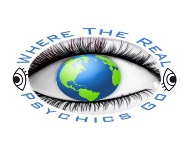 To become an affiliate, I suggest to 1st book a session with myself, Tahuti Asara, or Prince Akeem.  It wouldn’t be authentic promoting a service never used, so check it out.WITH THAT BEING SAID…Go to www.princepauloncall.com  to book a Tarot service today.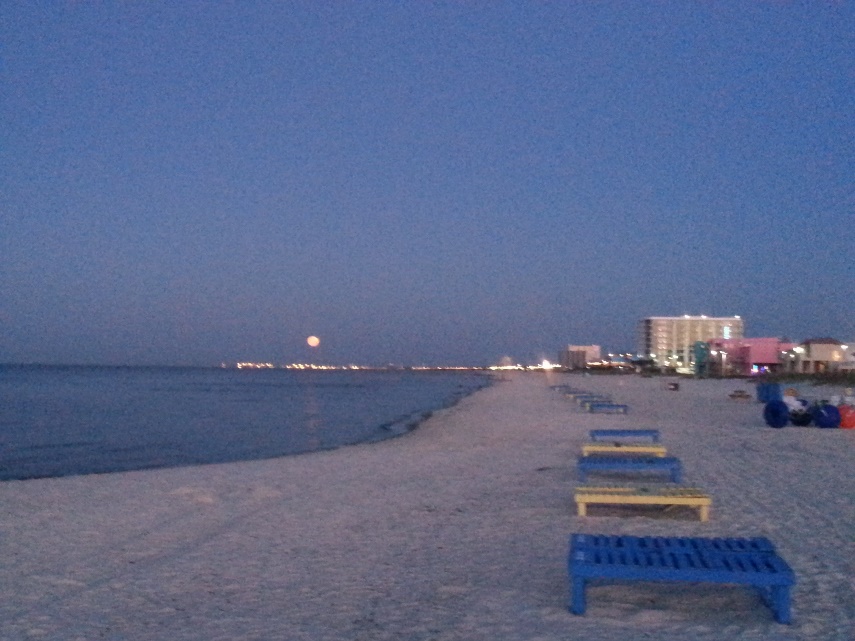 